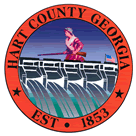 Hart  of CommissionersBudget Called Meeting August 4, 2016                  5:30 p.m. MeetingCalled Meeting FY17 Budget ( Other Items As Time Allows)Overview of FY17 First Draft Budget34200 Adult Corrections15650 General Government- Buildings10000 General Government13000 BOC 15300 LAW15550 Risk Management15600 Internal Audit15950 General Administration Fees HYDRA 75630 Airport 76300 Community Action 76400  51000 Health Dept 54000 DFACs 39200 EMA 36000   28000 Public DefenderRemaining to be discussed: FY16 & Part Time Position Funding Request FY17  14200 Board of Elections 15500 BOA 15450 Tax Commissioner 21500 Superior Court 21800 Clerk of Court 33000 Sheriff 33260 Jail37000 Coroner39100 Animal Control41000 Public Works42000 Roads (203 & GF)49000 Maintenance Shop 55200  55400 Transit61000 Recreation 65100 Library71300 Ag Resources75000 Econ Dev. 201 DARE SRF203 Fund FireRemaining 203 Fund Budgets204 Jail Fund SRF206 Beh Health SRF215 Fund 911 Operations216 DFACs Building SRF 324 SPLOST4532 Health FundGF RevsHart  of CommissionersBudget Called MeetingAugust 4, 20165:30 p.m. The Hart County Board of Commissioners met August 4, 2016 at 5:30 p.m. at the .Chairman Ricky Carter presided with Commissioners R C Oglesby, Frankie Teasley and Jimmy Carey present. Commissioner Joey Dorsey was absent due to a prior commitment. Chairman Carter called the meeting to order.  Administrator Terrell Partain gave an overview of the proposed FY17 draft budget. Departmental budgets were discussed for the first 18 departments on the agenda plus remaining departments through number 12 (with the exception of the Board of Elections/Registration). No official action was taken. Commissioner Oglesby moved to adjourn the called meeting. Commissioner Teasley provided a second to the motion. The motion carried 5-0. --------------------------------------------------------------          -----	----------------------------------------------------------------Ricky Carter, Chairman					Lawana Kahn, 